GŁÓWNY INSTYTUT GÓRNICTWASPECYFIKACJA  ISTOTNYCH  WARUNKÓW  ZAMÓWIENIAw postępowaniu o udzielenie zamówienia publicznego prowadzonegow trybie przetargu nieograniczonego na dostawę Notebooka A   – 1szt.Zamówienie o wartości mniejszej niż kwoty określone w przepisach wydanych na podstawie 
art. 11, ust. 8 ustawy z dnia 29 stycznia 2004 r. Prawo zamówień publicznych.Zakup finansowany będzie projektu AIR TRITIA, Interreg Central Europe, finansowanego przez Europejski Fundusz Rozwoju Regionalnego - 85% oraz fundusz własny – 15%.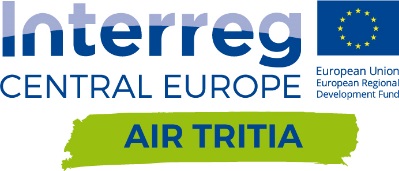 Zatwierdzono:SPECYFIKACJA ISTOTNYCH WARUNKÓW ZAMÓWIENIAzawiera:ROZDZIAŁ I		NAZWA ORAZ ADRES ZAMAWIAJĄCEGO Główny Instytut GórnictwaAdres:			Plac Gwarków 1, 40 - 166 KatowiceGodziny pracy:		od godz. 7 30 do 15 30 Strona internetowa:	www.gig.euZnak postępowania:	FZ - 1/5200/MKO/19 NIP:			634-012-60-16KRS:			0000090660Nazwa i adres banku:	mBank S.A. O/Katowice, ul. Powstańców 43, 40-024 Katowice,Nr konta bankowego:	05 1140 1078 0000 3018 1200 1001ROZDZIAŁ II		TRYB UDZIELENIA ZAMÓWIENIAPostępowanie prowadzone jest w trybie przetargu nieograniczonego, zgodnie z przepisami ustawy z dnia 29 stycznia 2004r. Prawo zamówień publicznych, zwaną w dalszej części SIWZ „Pzp” (t.j. Dz. U. z 2018 r., poz. 1986). Dokonując oceny ofert Zamawiający zastosuje tzw. „procedurę odwróconą”, określoną w art. 24 aa ustawy Pzp.Postępowanie prowadzone jest przez komisję przetargową powołaną do przeprowadzenia niniejszego postępowania o udzielenie zamówienia publicznego.Do czynności podejmowanych przez Zamawiającego i Wykonawców w postępowaniu 
o udzielenie zamówienia stosuje się przepisy powołanej ustawy Prawo zamówień publicznych oraz aktów wykonawczych wydanych na jej podstawie a w sprawach nieuregulowanych przepisy ustawy z dnia 23 kwietnia 1964r. Kodeks cywilny (t.j. Dz. U. 
z 2016r., poz. 380 z późn. zm.).ROZDZIAŁ III	OPIS PRZEDMIOTU ZAMÓWIENIAPrzedmiotem zamówienia jest dostawa:Notebooka A   – 1szt.Nazwa/y i kod/y Wspólnego Słownika Zamówień: (CPV): - 30213100-6,  nazwa: Komputery przenośne,Szczegółowy opis przedmiotu zamówienia zawiera załącznik nr 5 do SIWZ.ROZDZIAŁ IV	INFORMACJA NA TEMAT CZĘŚCI ZAMÓWIENIA 
I MOŻLIWOŚCI SKŁADANIA OFERT CZĘŚCIOWYCH1.	Zamawiający nie dopuszcza możliwości składania ofert częściowych.ROZDZIAŁ V	    INFORMACJA NA TEMAT MOŻLIWOŚCI SKŁADANIA OFERT WARIANTOWYCH1. Zamawiający nie dopuszcza możliwości złożenia oferty wariantowej.ROZDZIAŁ VI	MAKSYMALNA LICZBA WYKONAWCÓW, Z KTÓRYMI ZAMAWIAJĄCY ZAWRZE UMOWĘ RAMOWĄ1. Przedmiotowe postępowanie nie jest prowadzone w celu zawarcia umowy ramowej.ROZDZIAŁ VII	INFORMACJE NA TEMAT AUKCJI ELEKTRONICZNEJ1. Przedmiotowe postępowanie nie jest prowadzone w celu zawarcia umowy ramowej.ROZDZIAŁ VIII	INFORMACJA W SPRAWIE ZWROTU KOSZTÓW 
W POSTĘPOWANIU1. Koszty udziału w postępowaniu a w szczególności koszty sporządzenia oferty, pokrywa Wykonawca. Zamawiający nie przewiduje zwrotu kosztów udziału w postępowaniu (za wyjątkiem zaistnienia sytuacji, o której mowa w art. 93, ust. 4 ustawy Pzp).ROZDZIAŁ IX	INFORMACJA NA TEMAT MOŻLIWOŚCI SKŁADANIA OFERTY WSPÓLNEJ (PRZEZ DWA LUB WIĘCEJ PODMIOTÓW)1. Wykonawcy wspólnie ubiegający się o zamówienie muszą ustanowić pełnomocnika do reprezentowania ich w postępowaniu o udzielenie zamówienia albo reprezentowania w postępowaniu 
i zawarcia umowy w sprawie zamówienia publicznego – nie dotyczy spółki cywilnej, o ile upoważnienie/pełnomocnictwo do występowania w imieniu tej spółki wynika z dołączonej do oferty umowy spółki bądź wszyscy wspólnicy podpiszą ofertę.2. Wykonawcy tworzący jeden podmiot przedłożą wraz z ofertą stosowne pełnomocnictwo – zgodnie z rozdz. XX, pkt. 2.4. SIWZ – nie dotyczy spółki cywilnej, o ile upoważnienie/pełnomocnictwo do występowania w imieniu tej spółki wynika z dołączonej do oferty umowy spółki bądź wszyscy wspólnicy podpiszą ofertę.Uwaga nr 1: Pełnomocnictwo, o którym mowa powyżej może wynikać albo z dokumentu pod taką samą nazwą, albo z umowy podmiotów składających wspólnie ofertę.3. Oferta musi być podpisana w taki sposób, by prawnie zobowiązywała wszystkich Wykonawcówwystępujących wspólnie (przez każdego z Wykonawców lub pełnomocnika).4. W przypadku wspólnego ubiegania się o zamówienie przez Wykonawców, oświadczenie, o którym mowa w art. 25a ustawy (pkt 4.1. rozdziału XII SIWZ) składa każdy z Wykonawcówwspólnie ubiegających się o zamówienie. Oświadczenia te potwierdzają brak podstaw wykluczenia(każdy z Wykonawców wspólnie składających ofertę nie może podlegać wykluczeniu zpostępowania co oznacza, iż oświadczenie w tym zakresie musi złożyć każdy z Wykonawcówskładających ofertę wspólną).5. Wszelka korespondencja prowadzona będzie wyłącznie z podmiotem występującym, jako pełnomocnik Wykonawców składających wspólną ofertę.ROZDZIAŁ X		INFORMACJA NA TEMAT PODWYKONAWCÓW1. Wykonawca może powierzyć wykonanie części zamówienia podwykonawcy.2.Wykonawca, który zamierza wykonywać zamówienie przy udziale podwykonawcy, musi wyraźnie w ofercie wskazać, jaką część (zakres zamówienia) wykonywać będzie w jego imieniu podwykonawca oraz podać firmę podwykonawcy ( o ile jest to wiadome). Należy w tym celu wypełnić odpowiedni punkt „formularza oferty”, stanowiącego załącznik nr 1 do SIWZ. W przypadku, gdy Wykonawca nie zamierza wykonywać zamówienia przy udziale podwykonawców, należy wpisać w formularzu „nie dotyczy” lub inne podobne sformułowanie. Jeżeli Wykonawca zostawi ten punkt niewypełniony (puste pole), Zamawiający uzna, iż zamówienie zostanie wykonane siłami własnymi, tj. bez udziału podwykonawców.3.Powierzenie wykonania części zamówienia podwykonawcom nie zwalnia Wykonawcy 
z odpowiedzialności za należyte wykonanie tego zamówienia.ROZDZIAŁ XI	TERMIN WYKONANIA ZAMÓWIENIA, GWARANCJA ORAZ WARUNKI PŁATNOŚCI1. Zamawiający wymaga realizacji zamówienia do: 3 tygodni od daty zawarcia umowy, na warunkach CIP Incoterms 2010, do oznaczonego miejsca wykonania, tj. Główny Instytut Górnictwa, Zespół Informatyki – FI, Plac Gwarków 1, 40 - 166 Katowice.2. Wykonawca zapewni gwarancję która będzie liczona od daty odbioru przedmiotu    zamówienia i wynosić będzie nie mniej niż 24 miesięcy.3. Warunki płatności: termin płatności będzie liczony od daty dostarczenia do GIG prawidłowo wystawionej faktury obejmującej dostarczony towar i wynosi 30 dni. Podstawą do wystawienia faktury będą podpisane przez obie strony protokoły odbioru ilościowo – jakościowego.ROZDZIAŁ XII	PODSTAWY WYKLUCZENIA Z POSTĘPOWANIA 
O UDZIELENIE ZAMÓWIENIA, WARUNKI UDZIAŁU W POSTĘPOWANIU ORAZ WYKAZ OŚWIADCZEŃ I DOKUMENTÓW, POTWIERDZAJĄCYCH SPEŁNIANIE WARUNKÓW UDZIAŁU W POSTĘPOWANIU, BRAK PODSTAW WYKLUCZENIA ORAZ SPEŁNIANIE PRZEZ OFEROWANE DOSTAWY WYMAGAŃ OKRESLONYCH PRZEZ ZAMAWIAJĄCEGO1.	O udzielenie zamówienia mogą się ubiegać Wykonawcy, którzy:1.1.	nie podlegają wykluczeniu;2.	Podstawy wykluczenia:2.1.	Zamawiający wykluczy z postępowania Wykonawcę/ów w przypadkach, o których mowa 
w art. 24, ust. 1, pkt 12-23 ustawy Pzp (przesłanki wykluczenia obligatoryjne).2.2.	Z postępowania o udzielenie zamówienia Zamawiający wykluczy także Wykonawcę/ów 
w następujących przypadkach - wybrane przez Zamawiającego przesłanki wykluczenia fakultatywne, przewidziane w art. 24, ust. 5 ustawy Pzp:2.2.1. w stosunku do którego otwarto likwidację, w zatwierdzonym przez sąd układzie 
w postępowaniu restrukturyzacyjnym jest przewidziane zaspokojenie wierzycieli przez likwidację jego majątku lub sąd zarządził likwidację jego majątku w trybie art. 332, ust. 1 ustawy z dnia 15 maja 2015 r. - Prawo restrukturyzacyjne (Dz. U. poz. 978, z późn. zm.) lub którego upadłość ogłoszono, z wyjątkiem wykonawcy, który po ogłoszeniu upadłości zawarł układ zatwierdzony prawomocnym postanowieniem sądu, jeżeli układ nie przewiduje zaspokojenia wierzycieli przez likwidację majątku upadłego, chyba że sąd zarządził likwidację jego majątku w trybie art. 366, ust. 1 ustawy z dnia 28 lutego 2003 r. - Prawo upadłościowe (Dz. U. z 2015 r. poz. 233 z późn. zm.).3.	Warunki udziału w postępowaniu, określone przez Zamawiającego zgodnie z art. 22, ust. 1b ustawy Pzp:3.1.	Wykonawca musi posiadać kompetencje lub uprawnienia do prowadzenia określonej działalności zawodowej, o ile wynika to z odrębnych przepisów, pozwalające na realizację zamówienia. - NIE DOTYCZY NINIEJSZEGO POSTĘPOWANIA3.2	Wykonawca musi znajdować się w sytuacji ekonomicznej lub finansowej pozwalającej, na realizację zamówienia. - NIE DOTYCZY NINIEJSZEGO POSTĘPOWANIA3.3	Wykonawca musi posiadać zdolność techniczną lub zawodową pozwalającą na realizację zamówienia. - NIE DOTYCZY NINIEJSZEGO POSTĘPOWANIA4.	Wykaz oświadczeń i dokumentów, potwierdzających brak podstaw wykluczenia oraz na potwierdzenie, że oferowane dostawy odpowiadają wymaganiom określonym przez Zamawiającego:4.1.	W celu wykazania braku podstaw wykluczenia z postępowania o udzielenie zamówienia do oferty należy dołączyć aktualne na dzień składania ofert Oświadczenia, zgodne ze wzorem stanowiącym załącznik nr 2 do SIWZ (oświadczenie z art. 25a ustawy Pzp). Informacje zawarte w Oświadczeniach stanowią wstępne potwierdzenie, że Wykonawca nie podlega wykluczeniu z postępowania.4.2. 	W celu potwierdzenia braku podstawy do wykluczenia Wykonawcy z postępowania, o której mowa w art. 24, ust. 1, pkt 23 ustawy Pzp, Wykonawca składa, stosownie do treści art. 24, ust. 11 ustawy (w terminie 3 dni od dnia zamieszczenia przez Zamawiającego na stronie internetowej informacji z otwarcia ofert, tj. informacji, o których mowa w art. 86, ust. 5 ustawy), oświadczenie o przynależności lub braku przynależności do tej samej grupy kapitałowej, o której mowa w art. 24, ust. 1 pkt 23 ustawy. Wraz ze złożeniem oświadczenia, Wykonawca może przedstawić dowody, że powiązania z innym Wykonawcą nie prowadzą do zakłócenia konkurencji w postępowaniu o udzielenie zamówienia.Uwaga nr 2:  W przypadku Wykonawców wspólnie składających ofertę, dokumenty o których mowa w pkt 4.2. zobowiązany jest złożyć każdy z Wykonawców wspólnie składających ofertę.4.3.	Wykonawca, którego oferta zostanie najwyżej oceniona (oceniona jako najkorzystniejsza w zakresie: Części …………… w celu potwierdzenia, że oferowane dostawy odpowiadają wymaganiom określonym przez Zamawiającego (zgodnie z opisem przedmiotu zamówienia), zostanie wezwany do przedłożenia następujących dokumentów (aktualnych na dzień złożenia): - NIE DOTYCZY NINIEJSZEGO POSTĘPOWANIA Uwaga nr 3 (dotycząca wszystkich oświadczeń i dokumentów):1) Wykonawca nie jest obowiązany do złożenia oświadczeń lub dokumentów potwierdzających spełnianie warunków udziału w postępowaniu lub brak podstaw wykluczenia, jeżeli Zamawiający posiada oświadczenia lub dokumenty dotyczące tego Wykonawcy lub może je uzyskać za pomocą bezpłatnych i ogólnodostępnych baz danych, w szczególności rejestrów publicznych w rozumieniu ustawy z dnia 17 lutego 2005 r. o informatyzacji działalności podmiotów realizujących zadania publiczne (Dz. U. z 2014 r. poz. 1114 oraz z 2016 r. poz. 352),2) w przypadku wskazania przez Wykonawcę dostępności oświadczeń lub dokumentów, 
w formie elektronicznej pod określonymi adresami internetowymi ogólnodostępnych i bezpłatnych baz danych, Zamawiający pobiera samodzielnie z tych baz danych wskazane przez Wykonawcę oświadczenia lub dokumenty,3) w przypadku wskazania przez Wykonawcę oświadczeń lub dokumentów na potwierdzenie braku podstaw wykluczenia lub spełniania warunków udziału w postępowaniu, w formie elektronicznej pod określonymi adresami internetowymi ogólnodostępnych i bezpłatnych baz danych, Zamawiający żąda od Wykonawcy przedstawienia tłumaczenia na język polski wskazanych przez Wykonawcę i pobranych samodzielnie przez Zamawiającego dokumentów,4) w przypadku wskazania przez Wykonawcę oświadczeń lub dokumentów, które znajdują się 
w posiadaniu Zamawiającego, w szczególności oświadczeń lub dokumentów przechowywanych przez Zamawiającego zgodnie z art. 97, ust. 1 ustawy Pzp, Zamawiający w celu potwierdzenia okoliczności, 
o których mowa w art. 25, ust. 1, pkt 1 i 3 ustawy (brak podstaw wykluczenia oraz spełnianie warunków udziału w postępowaniu określonych przez Zamawiającego), korzysta z posiadanych oświadczeń lub dokumentów, o ile są one aktualne.5. Podmioty zagraniczne: 5.1. Jeżeli Wykonawca ma siedzibę lub miejsce zamieszkania poza terytorium Rzeczypospolitej Polskiej: 5.1.1. składa dokument lub dokumenty wystawione w kraju, w którym Wykonawca ma siedzibę lub miejsce zamieszkania, potwierdzające odpowiednio, że nie otwarto jego likwidacji ani nie ogłoszono upadłości (dokumenty powinny być wystawione nie wcześniej niż 6 miesięcy przed upływem terminu składania ofert).5.2. Jeżeli w kraju, w którym Wykonawca ma siedzibę lub miejsce zamieszkania lub miejsce zamieszkania ma osoba, której dokument dotyczy, nie wydaje się dokumentu, o którym mowa powyżej,  zastępuje się je dokumentem zawierającym odpowiednio oświadczenie Wykonawcy, ze wskazaniem osoby albo osób uprawnionych do jego reprezentacji, lub oświadczenie osoby, której dokument miał dotyczyć, złożone przed notariuszem lub przed organem sądowym, administracyjnym albo organem samorządu zawodowego lub gospodarczego właściwym ze względu na siedzibę lub miejsce zamieszkania Wykonawcy lub miejsce zamieszkania tej osoby.5.3. W przypadku wątpliwości co do treści dokumentu złożonego przez wykonawcę, zamawiający może zwrócić się do właściwych organów odpowiednio kraju, w którym wykonawca ma siedzibę lub miejsce zamieszkania lub miejsce zamieszkania ma osoba, której dokument dotyczy, o udzielenie niezbędnych informacji dotyczących tego dokumentu.ROZDZIAŁ XIII	KORZYSTANIE Z ZASOBÓW INNYCH PODMIOTÓW 
W CELU POTWIERDZENIA SPEŁNIANIA WARUNKÓW UDZIAŁU 
W POSTĘPOWANIU - NIE DOTYCZY NINIEJSZEGO POSTĘPOWANIA ZAMAWIAJĄCY NIE OKREŚLA WARUNKÓW UDZIAŁU W POSTĘPOWANIUROZDZIAŁ XIV	PROCEDURA SANACYJNA - SAMOOCZYSZCZENIE1.	Wykonawca, który podlega wykluczeniu na podstawie art. 24, ust. 1, pkt 13 i 14 oraz 16-20 lub ust. 5 (podstawy fakultatywne, wskazane przez Zamawiającego w pkt 2.2.1. w rozdziale XII SIWZ), może przedstawić dowody na to, że podjęte przez niego środki są wystarczające do wykazania jego rzetelności, w szczególności udowodnić naprawienie szkody wyrządzonej przestępstwem lub przestępstwem skarbowym, zadośćuczynienie pieniężne za doznaną krzywdę lub naprawienie szkody, wyczerpujące wyjaśnienie stanu faktycznego oraz współpracę z organami ścigania oraz podjęcie konkretnych środków technicznych, organizacyjnych i kadrowych, które są odpowiednie dla zapobiegania dalszym przestępstwom lub przestępstwom skarbowym lub nieprawidłowemu postępowaniu Wykonawcy. Przepisu zdania pierwszego nie stosuje się, jeżeli wobec Wykonawcy, będącego podmiotem zbiorowym, orzeczono prawomocnym wyrokiem sądu zakaz ubiegania się 
o udzielenie zamówienia oraz nie upłynął określony w tym wyroku okres obowiązywania tego zakazu.2.	W celu skorzystania z instytucji „samooczyszczenia”, Wykonawca zobowiązany jest do złożenia wraz z ofertą stosownego oświadczenia (zgodnie z załącznikiem nr 2 do SIWZ),
a następnie zgodnie z art. 26, ust. 2 ustawy do złożenia dowodów.3.	Wykonawca nie podlega wykluczeniu, jeżeli Zamawiający, uwzględniając wagę i szczególne okoliczności czynu Wykonawcy, uzna za wystarczające dowody, o których mowa w pkt. 1.ROZDZIAŁ XV	INFORMACJA O SPOSOBIE POROZUMIEWANIA SIĘ ZAMAWIAJĄCEGO Z WYKONAWCAMI ORAZ PRZEKAZYWANIA DOKUMENTÓW1.	Z zastrzeżeniem postanowień zawartych w pkt. 3, Zamawiający dopuszcza, aby komunikacja między Zamawiającym a Wykonawcami odbywała się za pośrednictwem operatora pocztowego w rozumieniu ustawy z dnia 23 listopada 2012 r. – Prawo pocztowe (Dz. U. poz. 1529  oraz z 2015 r. poz. 1830), osobiście, za pośrednictwem posłańca, lub przy użyciu środków komunikacji elektronicznej w rozumieniu ustawy z dnia 18 lipca 2002 r. o świadczeniu usług drogą elektroniczną (Dz. U. z 2013 r. poz. 1422, z 2015 r. poz. 1844 oraz z 2016 r. poz. 147 i 615) – adres e-mail: makolczyk@gig.eu;  mwallenburg@gig.eu2.	Wszelką korespondencję Wykonawcy mają obowiązek kierować na Zamawiającego wraz 
z dopiskiem: „Dział Handlowy” oraz osoby wskazanej do porozumiewania się, o której mowa w rozdziale XVII SIWZ.3.	W przypadku wezwania przez Zamawiającego do złożenia, uzupełnienia lub poprawienia oświadczeń, dokumentów lub pełnomocnictw, w trybie art. 26, ust. 2 lub ust. 3 ustawy Pzp, oświadczenia, dokumenty lub pełnomocnictwa należy przedłożyć (złożyć/uzupełnić/poprawić) w formie wskazanej przez Zamawiającego w wezwaniu. Forma ta winna odpowiadać wymogom wynikającym ze stosownych przepisów.4.	Jeżeli Zamawiający lub Wykonawca przekazują oświadczenia, wnioski, zawiadomienia oraz informacje za pośrednictwem faksu lub przy użyciu środków komunikacji elektronicznej 
w rozumieniu ustawy z dnia 18 lipca 2002 r. o świadczeniu usług drogą elektroniczną, każda ze stron na żądanie drugiej strony niezwłocznie potwierdza fakt ich otrzymania.5.	Niezwłocznie po otwarciu złożonych ofert, Zamawiający zamieści na swojej stronie internetowej (www.gig.eu) informacje dotyczące:1)	kwoty, jaką zamierza przeznaczyć na sfinansowanie zamówienia;2)	firm oraz adresów Wykonawców, którzy złożyli oferty w terminie;3)	ceny, terminu wykonania zamówienia, okresu gwarancji i warunków płatności zawartych w ofertach.6.	Informację o wyborze oferty najkorzystniejszej bądź o unieważnieniu postępowania Zamawiający zamieści na stronie internetowej pod następującym adresem: www.gig.eu ROZDZIAŁ XVI	OPIS SPOSOBU UDZIELANIA WYJAŚNIEŃ DOTYCZĄCYCH SPECYFIKACJI ISTOTNYCH WARUNKÓW ZAMÓWIENIA1.	Wykonawca może zwrócić się do Zamawiającego o wyjaśnienie treści SIWZ.2.	Zamawiający niezwłocznie udzieli wyjaśnień, jednakże nie później niż na 2 dni przed upływem terminu składania ofert, o ile wniosek o wyjaśnienie SIWZ wpłynie do Zamawiającego nie później niż do końca dnia, w którym upływa połowa wyznaczonego terminu składania ofert.3.	W uzasadnionych przypadkach Zamawiający może przed upływem terminu składania ofert zmienić treść SIWZ. Każda wprowadzona przez Zamawiającego zmiana staje się w takim przypadku częścią SIWZ. Dokonaną zmianę treści SIWZ Zamawiający udostępnia na stronie internetowej po adresem: www.gig.eu4.	Zamawiający oświadcza, iż nie zamierza zwoływać zebrania Wykonawców w celu wyjaśnienia treści SIWZ.5.	Treść niniejszej SIWZ zamieszczona jest na stronie internetowej, pod następującym adresem: www.gig.eu .Wszelkie zmiany treści SIWZ, jak też wyjaśnienia i odpowiedzi na pytania co do treści SIWZ, Zamawiający zamieszczać będzie także pod wskazanym wyżej adresem internetowym.ROZDZIAŁ XVII	OSOBY ZE STRONY ZAMAWIAJĄCEGO UPRAWNIONE DO POROZUMIEWANIA SIĘ Z WYKONAWCAMIZamawiający wyznacza następującą osobę do porozumiewania się z Wykonawcami, 
w sprawach dotyczących niniejszego postępowania:- mgr Monika Wallenburg - Gmach Dyrekcji, Dział Handlowy (FZ-1) pokój 226, 
II  piętro, tel. (032) 259 25 47- e-mail: mwallenburg@gig.eu - mgr inż. Marzena Kolczyk - Gmach Dyrekcji, Dział Handlowy (FZ-1) pokój 226, II piętro, 
tel. (032) 259 23 42 - e-mail: makolczyk@gig.eu ROZDZIAŁ XVIII	WYMAGANIA DOTYCZĄCE WADIUM ORAZ ZABEZPIECZENIA NALEŻYTEGO WYKONANIA UMOWY1. Zamawiający nie wymaga wniesienia wadium oraz zabezpieczenia należytego wykonania umowy.ROZDZIAŁ XIX	TERMIN ZWIĄZANIA OFERTĄTermin związania ofertą wynosi: 30 dni. Bieg terminu związania ofertą rozpoczyna się wraz 
z upływem terminu składania ofert, określonym w rozdziale XXIII SIWZ. Dzień ten jest pierwszym dniem terminu związania ofertą.ROZDZIAŁ XX	OPIS SPOSOBU PRZYGOTOWANIA OFERT1.	Ofertę należy sporządzić na formularzu oferty, stanowiącym załącznik nr 1 do SIWZ lub według takiego samego schematu. Ofertę należy złożyć wyłącznie w formie pisemnej pod rygorem nieważności (Zamawiający nie wyraża zgody na złożenie oferty w postaci elektronicznej podpisanej bezpiecznym podpisem elektronicznym weryfikowanym przy pomocy ważnego kwalifikowanego certyfikatu lub równoważnego środka, spełniającego wymagania dla tego rodzaju podpisu).1.1.	Oświadczenia Wykonawcy oraz innych podmiotów, na których zdolnościach lub sytuacji polega Wykonawca na zasadach określonych w art. 22a ustawy Pzp, składane na potwierdzenie braku podstaw wykluczenia oraz spełniania warunków udziału w postępowaniu, składane są w oryginale. - NIE DOTYCZY NINIEJSZEGO POSTĘPOWANIA1.2.	Dokumenty inne niż oświadczenia, składane w celu wskazanym w pkt. 1.1., składane są 
w oryginale lub kopii poświadczonej za zgodność z oryginałem.1.3.	Poświadczenia za zgodność z oryginałem dokonuje odpowiednio Wykonawca, Wykonawcy wspólnie ubiegający się o udzielenie zamówienia publicznego, w zakresie dokumentów, które każdego z nich dotyczą.1.4.	Poświadczenie za zgodność z oryginałem następuje w formie pisemnej.1.5.	Oferta wraz ze wszystkimi załącznikami (dokumentami i oświadczeniami) stanowi jedną całość. Zaleca się, aby wszystkie strony były ze sobą połączone w sposób uniemożliwiający ich samoczynną dekompletację (np. zszyte, spięte, zbindowane itp.).2.	Do oferty należy dołączyć:2.1.	Oświadczenia zgodne z załącznikiem nr 2 do SIWZ (oświadczenia z art. 25a ustawy Pzp), które należy złożyć w formie pisemnej.2.2.	Oświadczenie, że Wykonawca zapoznał się z warunkami zamówienia i z załączonym wzorem umowy oraz, że przyjmuje ich treść bez żadnych zastrzeżeń - na formularzu oferty – zgodnie 
z załącznikiem nr 1 do SIWZ.2.3.	Dokument (np. zobowiązanie) innych podmiotów do oddania Wykonawcy do dyspozycji niezbędnych zasobów na potrzeby realizacji, o ile Wykonawca korzysta ze zdolności innych podmiotów na zasadach określonych w art. 22a ustawy Pzp. - NIE DOTYCZY NINIEJSZEGO POSTĘPOWANIA2.4.	Pełnomocnictwo ustanowione do reprezentowania Wykonawcy/ów ubiegającego/cych się o udzielenie zamówienia publicznego. Pełnomocnictwo należy dołączyć w oryginale bądź kopii, potwierdzonej notarialnie za zgodność z oryginałem.2.5.	Spis wszystkich załączonych dokumentów (spis treści) – zalecane, nie wymagane.3.	Każdy Wykonawca może złożyć tylko jedną ofertę.3.1.	Ofertę należy sporządzić zgodnie z wymaganiami SIWZ.4.	Oferta musi być sporządzona w formie pisemnej pod rygorem nieważności, w języku polskim.4.1.	Dokumenty sporządzone w języku obcym, należy składać wraz z tłumaczeniem na język polski– nie dotyczy oferty – zał. nr 1 do SIWZ, która musi być sporządzona w języku polskim.4.2.	Oferta musi być napisana na maszynie do pisania, komputerze lub odręcznie nieścieralnym atramentem.4.3.	Oferta musi być podpisana przez osobę/y upoważnioną/e do reprezentowania Wykonawcy.4.4.	Wszystkie załączniki do oferty stanowiące oświadczenie Wykonawcy, muszą być również podpisane przez osobę/y upoważnioną/e do reprezentowania Wykonawcy.4.5.	Upoważnienie (pełnomocnictwo) do podpisania oferty, do poświadczania dokumentów za zgodność z oryginałem oraz do parafowania stron należy dołączyć do oferty, o ile nie wynika ono z dokumentów rejestrowych Wykonawcy. Pełnomocnictwo należy dołączyć w oryginale bądź kopii, potwierdzonej za zgodność z oryginałem notarialnie.4.6.	Wszelkie miejsca, w których Wykonawca naniósł zmiany, powinny być parafowane przez osobę/y upoważnioną/e do reprezentowania Wykonawcy.4.7.    Wykonawca zobowiązany jest do podania szczegółowych danych: nazwy oferowanego produktu, producenta, modelu zaoferowanego systemu operacyjnego – w formularzu techniczno – cenowym, stanowiącym załącznik nr 3 do SIWZ oraz szczegółowego wykazu podzespołów w tabeli załącznik 3a.	Zamawiający wymaga aby w/w materiały były w języku polskim lub angielskim. Wykonawca uwzględniając wszystkie wymogi, o których mowa w niniejszej Specyfikacji Istotnych Warunków Zamówienia, powinien w cenie brutto ująć wszelkie koszty niezbędne dla prawidłowego i pełnego wykonania przedmiotu zamówienia oraz uwzględnić inne opłaty i podatki, a także ewentualne upusty i rabaty zastosowane przez Wykonawcę.5.	Zaleca się, aby zapisane strony oferty, wraz z dołączonymi do niej dokumentami
 i oświadczeniami były ponumerowane oraz parafowane przez osobę/y upoważnioną/e do reprezentowania Wykonawcy. W przypadku, gdy jakakolwiek strona zostanie podpisana przez Wykonawcę, parafa na tej stronie nie jest już wymagana.6.	Ofertę należy umieścić w zamkniętej kopercie, uniemożliwiającej odczytanie zawartości bez jej uszkodzenia. Koperta winna być oznaczona nazwą (firmą) i adresem Wykonawcy, zaadresowana na adres: Główny Instytut Górnictwa, Plac Gwarków 1, 40 - 166 Katowic oraz opisana jak poniżej.										FZ - 1/5200/MKO/19nazwa (firma) Wykonawcy …………………………………………………..adres Wykonawcy               ……………………………………………….…..telefon:                                 …………………………………………………..adres e-mali                       ……………………………………………….…..Główny Instytut GórnictwaPlac Gwarków 1, 40 - 166 KatowiceGmach Dyrekcji, Dział Handlowy (FZ-1)pokój 226, II piętro„Przetarg nieograniczony na dostawę Notebooka A   – 1szt.Nie otwierać przed dniem   25.06.2019 r. do godz. 10307.	Wykonawca może wprowadzić zmiany lub wycofać złożoną przez siebie ofertę pod warunkiem, że Zamawiający otrzyma pisemne powiadomienie o wprowadzeniu zmian lub wycofaniu, przed upływem terminu do składania ofert. Powiadomienie o wprowadzeniu zmian lub wycofaniu oferty należy umieścić w kopercie, opisanej jak wyżej w pkt. 6. Koperta dodatkowo musi być oznaczona określeniami: „Zmiana” lub „Wycofanie”.8.	Złożona oferta wraz z załącznikami będzie jawna, z wyjątkiem informacji stanowiących tajemnicę przedsiębiorstwa w rozumieniu przepisów o zwalczaniu nieuczciwej konkurencji, co do których Wykonawca składając ofertę zastrzegł oraz wykazał, iż zastrzeżone informacje stanowią tajemnicę przedsiębiorstwa. Wykonawca nie może zastrzec informacji, o których mowa w art. 86, ust. 4 ustawy Pzp.8.1.	W przypadku gdy Wykonawca nie wykaże, że zastrzeżone informacje stanowią tajemnicę przedsiębiorstwa w rozumieniu art. 11, ust. 2 ustawy z dnia 16.04.1993 r. o zwalczaniu nieuczciwej konkurencji (tekst jednolity z dnia 26.02.2018 r. Dz. U. 2018.419 t.j. z późn. zm.) Zamawiający uzna zastrzeżenie tajemnicy za bezskuteczne, o czym poinformuje Wykonawcę.8.2.	Informacje stanowiące tajemnicę przedsiębiorstwa, powinny być zgrupowane i stanowić oddzielną część oferty, opisaną w następujący sposób: „Tajemnica przedsiębiorstwa – tylko do wglądu przez Zamawiającego”.8.3.	Po otwarciu złożonych ofert, Wykonawca, który będzie chciał skorzystać z jawności dokumentacji z postępowania (protokołu), w tym ofert, musi wystąpić w tej sprawie do Zamawiającego ze stosownym wnioskiem. ROZDZIAŁ XXI OPIS SPOSOBU OBLICZENIA CENY1.	Wykonawca poda cenę ofertową na formularzu oferty, zgodnie z załącznikiem nr 1 do SIWZ.2.	Podana cena ofertowa musi zawierać wszystkie koszty związane z realizacją zamówienia, wynikające z opisu przedmiotu zamówienia. 3.	Cenę oferty należy podać w następujący sposób:	Cena netto,Należny podatek VAT,Cena brutto - łącznie z należnym podatkiem VAT.4.	Cena ofertowa musi być podana w złotych polskich (PLN), cyfrowo (do drugiego miejsca po przecinku).5.	Wykonawca, składając ofertę (w formularzu oferty stanowiącym załącznik nr 1 do SIWZ) informuje Zamawiającego, czy wybór oferty będzie prowadzić do powstania u Zamawiającego obowiązku podatkowego, wskazując nazwę (rodzaj) towaru lub usługi, których dostawa lub świadczenie będzie prowadzić do jego powstania, oraz wskazując ich wartość bez kwoty podatku.ROZDZIAŁ XXII	MIEJSCE ORAZ TERMIN SKŁADANIA I OTWARCIA OFERT1.	Oferty należy złożyć w siedzibie Zamawiającego w Katowicach przy Placu Gwarków 1, Gmach Dyrekcji, Dział Handlowy (FZ-1), pokój 226, II piętro w terminie do dnia 25.06.2019 r. do godz. 10:00.2.	W przypadku otrzymania przez Zamawiającego oferty po terminie podanym w pkt. 1 niniejszego rozdziału Zamawiający niezwłocznie zawiadomi Wykonawcę o złożeniu oferty po terminie oraz niezwłocznie zwróci ofertę.3.	Otwarcie ofert nastąpi w siedzibie Zamawiającego w Katowicach przy Placu Gwarków 1, Gmach Dyrekcji, Dział Handlowy (FZ-1), pokój 226, II piętro w dniu 25.06.2019 r. o godz. 10:30. ROZDZIAŁ XXIII	INFORMACJE O TRYBIE OTWARCIA I OCENY OFERT1.	Otwarcie ofert jest jawne.2.	Bezpośrednio przed otwarciem ofert Zamawiający poda kwotę, jaką zamierza przeznaczyć na sfinansowanie niniejszego zamówienia (kwota brutto, wraz z podatkiem VAT).3.	Podczas otwarcia kopert z ofertami, Zamawiający poda (odczyta) imię i nazwisko, nazwę (firmę) oraz adres (siedzibę) Wykonawcy, którego oferta jest otwierana, a także informacje dotyczące ceny oferty, terminu wykonania zamówienia, okresu gwarancji oraz warunków płatności zawartych w ofercie.4.	Niezwłocznie po otwarciu ofert Zamawiający zamieści na stronie internetowej (www.gig.eu)  informacje dotyczące:1) kwoty, jaką zamierza przeznaczyć na sfinansowanie zamówienia;2) firm oraz adresów Wykonawców, którzy złożyli oferty w terminie;3) ceny, terminu wykonania zamówienia, okresu gwarancji i warunków płatności zawartych 
w ofertach.4.1.	Wykonawca składa, stosownie do treści art. 24, ust. 11 ustawy Pzp w terminie 3 dni od dnia zamieszczenia przez Zamawiającego na stronie internetowej informacji z otwarcia ofert, tj. informacji, o których mowa w art. 86, ust. 5 ustawy, oświadczenie o przynależności lub braku przynależności do tej samej grupy kapitałowej, o której mowa w art. 24, ust. 1, pkt 23 ustawy. Wraz ze złożeniem oświadczenia, Wykonawca może przedstawić dowody, że powiązania 
z innym Wykonawcą nie prowadzą do zakłócenia konkurencji w postępowaniu o udzielenie zamówienia.5.	Zgodnie z art. 24 aa ustawy Pzp, Zamawiający najpierw dokona oceny ofert (najwyżej oceniona), a następnie zbada, czy Wykonawca, którego oferta została oceniona, jako najkorzystniejsza, nie podlega wykluczeniu (art. 24, ust. 1, pkt 12-23 oraz wybrane podstawy wykluczenia z art. 24, ust. 5 ustawy, wskazane przez Zamawiającego w pkt 2.2. rozdziału XII SIWZ).6.	Z zastrzeżeniem wyjątków określonych w ustawie, oferta niezgodna z ustawą Prawo zamówień publicznych lub nieodpowiadająca treści SIWZ, podlega odrzuceniu. Wszystkie przesłanki, w przypadkach których Zamawiający jest zobowiązany do odrzucenia oferty, zawarte są w art. 89 ustawy.7.	W toku dokonywania oceny złożonych ofert Zamawiający może żądać udzielenia przez Wykonawców wyjaśnień dotyczących treści złożonych przez nich ofert.8.	Zamawiający poprawi w tekście oferty omyłki, wskazane w art. 87, ust. 2 ustawy Pzp, niezwłocznie zawiadamiając o tym Wykonawcę, którego oferta zostanie poprawiona.9.	W przypadku, gdy złożona zostanie mniej niż jedna oferta niepodlegająca odrzuceniu, przetarg zostanie unieważniony. Zamawiający unieważni postępowanie także w innych przypadkach, określonych w ustawie w art. 93, ust. 1 ustawy.10.	Zamawiający przyzna zamówienie Wykonawcy, który złoży ofertę niepodlegającą odrzuceniu, i która zostanie uznana za najkorzystniejszą (uzyska największą liczbę punktów przyznanych według kryteriów wyboru oferty określonych w niniejszej SIWZ).11.	Zamawiający przed udzieleniem zamówienia wezwie Wykonawcę, którego oferta została najwyżej oceniona (oceniona jako najkorzystniejsza), do złożenia w wyznaczonym, nie krótszym niż 5 dni, terminie aktualnych na dzień złożenia oświadczeń lub dokumentów potwierdzających okoliczności, o których mowa w art. 25, ust. 1 ustawy (zgodnie z pkt 4  rozdziału XII SIWZ).12.	Zamawiający powiadomi o wyniku przetargu przesyłając zawiadomienie wszystkim Wykonawcom, którzy złożyli oferty oraz poprzez zamieszczenie stosownej informacji 
w miejscu publicznie dostępnym w swojej siedzibie oraz na stronie internetowej pod następującym adresem: www.gig.eu 12.1.	W przypadku dokonania wyboru najkorzystniejszej oferty, zawiadomienie o wyniku przetargu przesyłane do Wykonawców, którzy złożyli oferty, będzie zawierało informacje, o których mowa w art. 92, ust. 1 ustawy.ROZDZIAŁ XXIV	OPIS KRYTERIÓW, KTÓRYMI ZAMAWIAJĄCY BĘDZIE SIĘ KIEROWAŁ PRZY WYBORZE OFERTY, WRAZ Z PODANIEM ZNACZENIA TYCH KRYTERIÓW I SPOSOBU OCENY OFERT1. Przy wyborze oferty najkorzystniejszej, Zamawiający będzie się kierował następującymi kryteriami:2. Maksymalna liczba punktów w kryterium równa jest określonej wadze kryterium w %. Uzyskana liczba punktów w ramach kryterium zaokrąglana będzie do drugiego miejsca po przecinku.3. Ocenie zostanie poddana cena oferty brutto za realizację przedmiotu zamówienia obliczona przez Wykonawcę zgodnie z obowiązującymi przepisami prawa i podana w formularzu techniczno - cenowym, stanowiącym załącznik nr 3 do oferty. 4. Przyznawanie ilości punktów poszczególnym ofertom w kryterium „cena brutto” odbywać się będzie wg następującej zasady: najniższa cena brutto występująca w ofertach x 100X punktów  =  -------------------------------------------------------------------------					         cena brutto oferty ocenianejotrzymana ilość punktów pomnożona zostanie przez wagę kryterium tj. 90%. Wyliczenie zostanie dokonane z dokładnością do dwóch miejsc po przecinku. Maksymalna ilość punktów:  90.5. W kryterium „gwarancja i rękojmia” ilości punktów będą oceniane wg poniższych zasad (maksymalna ilość punktów 10):udzielenie gwarancji i rękojmi na okres 24 miesięcy(okres minimalny wymagany przez Zamawiającego)                      0 pkt.,udzielenie gwarancji i rękojmi na okres 36 miesięcy                10 pkt.,Za ofertę najkorzystniejszą będzie uznana oferta, która przy uwzględnieniu powyższych kryteriów i ich wag otrzyma najwyższą punktację. Jeżeli nie będzie można dokonać wyboru oferty najkorzystniejszej ze względu na to, że dwie lub więcej ofert otrzyma taką samą punktację, zamawiający spośród tych ofert wybierze ofertę z najniższą ceną, a jeżeli zostały złożone oferty o takiej samej cenie, Zamawiający wezwie Wykonawców, którzy złożyli te oferty, do złożenia w terminie przez siebie określonym ofert dodatkowych.Uwaga nr 4: Jeżeli złożono ofertę, której wybór prowadziłby do powstania u Zamawiającego obowiązku podatkowego zgodnie z przepisami o podatku od towarów i usług, Zamawiający 
w celu oceny takiej oferty doliczy do przedstawionej w niej ceny podatek od towarów i usług, który miałby obowiązek rozliczyć zgodnie z tymi przepisami.Uwaga nr 5: Przy obliczaniu punktów, Zamawiający zastosuje zaokrąglenie do dwóch miejsc po przecinku według zasady, że trzecia cyfra po przecinku od 5 w górę powoduje zaokrąglenie drugiej cyfry po przecinku w górę o 1. Jeśli trzecia cyfra po przecinku jest mniejsza niż 5, to druga cyfra po przecinku nie ulega zmianie.ROZDZIAŁ XXV	INFORMACJA NA TEMAT MOŻLIWOŚCI ROZLICZANIA SIĘ W WALUTACH OBCYCHZamawiający będzie rozliczał się z Wykonawcą wyłącznie w walucie polskiej (PLN).ROZDZIAŁ XXVI	INFORMACJE DOTYCZĄCE UMOWY1.	Istotne dla Zamawiającego postanowienia umowy, zawiera załączony do niniejszej SIWZ wzór umowy (załącznik nr 6).1.1.	Zamawiający przewiduje możliwość zmian postanowień zawartej umowy (tzw. zmiany kontraktowe) w stosunku do treści oferty, na podstawie której dokonano wyboru Wykonawcy, zgodnie z warunkami podanymi we wzorze umowy, stanowiącym załącznik nr 6 do SIWZ.1.2.	Zmiana umowy może także nastąpić w przypadkach, o których mowa w art. 144, ust. 1, pkt. 2-6 ustawy.2.	Umowa w sprawie zamówienia publicznego może zostać zawarta wyłącznie z Wykonawcą, którego oferta zostanie wybrana, jako najkorzystniejsza, po upływie terminów określonych 
w art. 94 ustawy.3.	W przypadku wniesienia odwołania, aż do jego rozstrzygnięcia, Zamawiający wstrzyma podpisanie umowy.4.	W przypadku dokonania wyboru najkorzystniejszej oferty złożonej przez Wykonawców wspólnie ubiegających się o udzielenie zamówienia, przed podpisaniem umowy należy przedłożyć umowę regulującą współpracę tych podmiotów (umowa konsorcjum, umowa spółki cywilnej).5.	Do umów w sprawach zamówień publicznych, stosuje się przepisy ustawy z dnia 23 kwietnia 1964 r. – Kodeks cywilny, jeżeli przepisy ustawy nie stanowią inaczej.6.	Umowa wymaga, pod rygorem nieważności, zachowania formy pisemnej, chyba że przepisy odrębne wymagają formy szczególnej.7.       Umowy są jawne i podlegają udostępnieniu na zasadach określonych w przepisach o dostępie                                                                                                                                                                                                                                                                                                      do informacji publicznej.     Zakres świadczenia wykonawcy wynikający z umowy jest tożsamy z jego zobowiązaniem       zawartym w ofercie.     Umowę zawiera się na czas oznaczony.ROZDZIAŁ XXVII		POUCZENIE O ŚRODKACH OCHRONY PRAWNEJ PRZYSŁUGUJĄCYCH WYKONAWCOM W TOKU POSTĘPOWANIA 
O UDZIELENIE ZAMÓWIENIA PUBLICZNEGO1.	Zasady, terminy oraz sposób korzystania ze środków ochrony prawnej szczegółowo regulują przepisy działu VI ustawy – Środki ochrony prawnej (art. 179 – 198 g ustawy).2.	Środki ochrony prawnej określone w dziale VI przysługują Wykonawcy, uczestnikowi konkursu, a także innemu podmiotowi, jeżeli ma lub miał interes w uzyskaniu danego zamówienia oraz poniósł lub może ponieść szkodę w wyniku naruszenia przez Zamawiającego przepisów ustawy.3.	Środki ochrony prawnej wobec ogłoszenia o zamówieniu oraz SIWZ, przysługują również organizacjom wpisanym na listę organizacji uprawnionych do wnoszenia środków ochrony prawnej, prowadzoną przez Prezesa Urzędu Zamówień Publicznych.4.	Terminy wnoszenia odwołań:4.1.	Odwołanie wnosi się: w terminie 5 dni od dnia przesłania informacji o czynności Zamawiającego stanowiącej        podstawę jego wniesienia – jeżeli zostały przesłane w sposób określony w art. 180, ust. 5 ustawy zdanie drugie albo w terminie 10 dni – jeżeli zostały przesłane w inny sposób.4.2.	Odwołanie wobec treści ogłoszenia o zamówieniu oraz wobec postanowień SIWZ, wnosi się w terminie:5 dni od dnia zamieszczenia ogłoszenia w Biuletynie Zamówień Publicznych lub SIWZ na stronie internetowej.4.3.	Odwołanie wobec czynności innych niż określone w pkt. 4.1. i 4.2. wnosi się:w terminie 5 dni od dnia, w którym powzięto lub przy zachowaniu należytej staranności można było powziąć wiadomość o okolicznościach stanowiących podstawę jego wniesienia.5.	Odwołanie przysługuje wyłącznie od niezgodnej przepisami ustawy czynności Zamawiającego podjętej w postępowaniu o udzielenie zamówienia lub zaniechania czynności, do której Zamawiający jest zobowiązany na podstawie ustawy.5.1.	Odwołanie powinno wskazywać czynności lub zaniechanie czynności Zamawiającego, której zarzuca się niezgodność z przepisami ustawy, zawierać zwięzłe przedstawienie zarzutów, określać żądanie oraz wskazywać okoliczności faktyczne i prawne uzasadniające wniesienie odwołania.5.2.	Odwołanie wnosi się do Prezesa Izby w formie pisemnej w postaci papierowej lub w postaci elektronicznej, opatrzone odpowiednio własnoręcznym podpisem albo kwalifikowanym podpisem elektronicznym.5.3.	Odwołanie podlega rozpoznaniu, jeżeli:a) nie zawiera braków formalnych;b) uiszczono wpis (wpis uiszcza się najpóźniej do dnia upływu terminu do wniesienia odwołania, a dowód jego uiszczenia dołącza się do odwołania).5.4.	Odwołujący przesyła kopię odwołania Zamawiającemu przed upływem terminu do wniesienia odwołania w taki sposób, aby mógł on zapoznać się z jego treścią przed upływem tego terminu. Domniemywa się, iż Zamawiający mógł zapoznać się z treścią odwołania przed upływem terminu do jego wniesienia, jeżeli przesłanie jego kopii nastąpiło przed upływem terminu do jego wniesienia przy użyciu środków komunikacji elektronicznej.6.	Na orzeczenie Izby stronom oraz uczestnikom postępowania odwoławczego przysługuje skarga do sądu.6.1.	W postępowaniu toczącym się wskutek wniesienia skargi stosuje się odpowiednio przepisy ustawy z dnia 17 listopada 1964 r. – Kodeks postępowania cywilnego o apelacji, jeżeli przepisy ustawy nie stanowią inaczej. Jeżeli koniec terminu do wykonania czynności przypada na sobotę lub dzień ustawowo wolny od pracy, termin upływa dnia następnego po dniu lub dniach wolnych od pracy.6.2.	Skargę wnosi się do sądu właściwego dla siedziby albo miejsca zamieszkania zamawiającego za pośrednictwem Prezesa Izby w terminie 7 dni od dnia doręczenia orzeczenia Izby, przesyłające jednocześnie jej odpis przeciwnikowi skargi. Złożenie skargi w placówce pocztowej operatora wyznaczonego jest równoznaczne z jej wniesieniem.6.3.	W terminie 21 dni od dnia wydania orzeczenia skargę może wnieść także Prezes Urzędu. Prezes Urzędu może także przystąpić do toczącego się postępowania. Do czynności podejmowanych przez Prezesa Urzędu stosuje się odpowiednio przepisy ustawy z dnia 17 listopada 1964 r. – Kodeks postępowania cywilnego.6.4.	Skarga powinna czynić zadość wymaganiom przewidzianym dla pisma procesowego oraz zawierać oznaczenie zaskarżonego orzeczenia, przytoczenie zarzutów, zwięzłe ich uzasadnienie, wskazanie dowodów, a także wniosek o uchylenie orzeczenia lub zmianę orzeczenia w całości lub w części.6.5.	W postępowaniu toczącym się na skutek wniesienia skargi nie można rozszerzyć żądania odwołania ani występować z nowymi żądaniami.7.	Wykonawca może w terminie przewidzianym do wniesienia odwołania poinformować zamawiającego o niezgodnej z przepisami ustawy czynności podjętej przez niego lub zaniechaniu czynności, do której jest on zobowiązany na podstawie ustawy, na które nie przysługuje odwołanie na podstawie art. 180, ust. 2 ustawy.7.1.	W przypadku uznania zasadności przekazanej informacji zamawiający powtarza czynność albo dokonuje czynności zaniechanej, informując o tym wykonawców w sposób przewidziany w ustawie dla tej czynności.7.2.	Na czynności, o których mowa powyżej, nie przysługuje odwołanie, z zastrzeżeniem art. 180, ust 2 ustawy.										Załącznik nr 1…………………………….…… (miejscowość i data)FORMULARZ OFERTYNazwa Wykonawcy / Wykonawców w przypadku oferty wspólnej:……………………………………………………………………………………………………………………Adres*:	………………………………………..NIP*:		………………………………………..Regon*:	………………………………………..Nr tel.*.:	………………………………………..Nr faksu*:	………………………………………..Adres e-mail*:	………………………………………..Nazwa banku:  ……………………………………….Nr rachunku:  ………………………………………..* W przypadku oferty wspólnej należy podać dane dotyczące Pełnomocnika Wykonawcy.Wszystkie podane informacje winny być zgodne z dokumentem rejestracyjnym Firmy.								Główny Instytut GórnictwaPlac Gwarków 1,40 - 166 KatowiceW odpowiedzi na ogłoszenie o przetargu nieograniczonym na dostawę Notebooka A   – 1szt.Oświadczamy, że akceptujemy w całości wszystkie warunki zawarte w Specyfikacji Istotnych Warunków Zamówienia.1.	SKŁADAMY OFERTĘ na wykonanie przedmiotu zamówienia zgodnie z wymaganiami Zamawiającego w zakresie określonym w Specyfikacji Istotnych Warunków Zamówienia za cenę:netto: ………………………… /PLN/ (kwota z formularza techniczno - cenowego, załącznik nr 3)słownie:………………………………………………………………………………………………wartość podatku VAT: ……… /PLN/ (kwota z formularza techniczno - cenowego, załącznik nr 3)słownie:…………………………………………………………….…………………………………brutto: ………………… /PLN/  (łączna kwota z formularza techniczno - cenowego, załącznik nr 3)słownie:………………………………………………………………………………………………2. Oświadczamy, że powyższa cena zawiera wszystkie koszty, jakie ponosi Zamawiający w przypadku wyboru niniejszej oferty.3. Oświadczamy, że:zamówienie wykonamy do: 3 tygodni od daty zawarcia umowy,  na warunkach CIP Incoterms 2010, do oznaczonego miejsca wykonania, tj. Główny Instytut Górnictwa, Zespół Informatyki – FI, Plac Gwarków 1, 40 - 166 Katowice;zapewniamy okres rękojmi i gwarancji  na ……………..* miesięcy od daty końcowego odbioru „przedmiotu zamówienia”./ należy wpisać 24 lub 36 miesięcy/akceptujemy płatność za przedmiot zamówienia, która liczona będzie od daty dostarczenia do GIG prawidłowo wystawionej faktury obejmującej dostarczony towar i wynosi 30 dni. Podstawą do wystawienia faktury będą podpisane przez obie strony protokoły odbioru ilościowo – jakościowego;  oferowany sprzęt posiada dopuszczenie do użytku na terenie UEakceptujemy prawo zamawiającego do testowania dostarczonego komputera w czasie trwania okresu gwarancyjnego w celu potwierdzenia testów wydajnościowych syntetycznych i aplikacyjnych zgodnie z procedurą opisaną w SIWZ.4. Oświadczamy, że jesteśmy związani niniejszą ofertą przez okres 30 dni licząc od daty, w której upływa termin składania ofert, wskazanej w SIWZ.5. Oświadczamy, że jesteśmy gotowi do zawarcia umowy z Zamawiającym zgodnie ze wzorem umowy (załącznik nr 6) stanowiącym integralną część Specyfikacji Istotnych Warunków Zamówienia w miejscu i terminie wyznaczonym przez Zamawiającego.6. Oświadczamy, że dostarczony „przedmiot zamówienia” będzie fabrycznie nowy, nieużywany. „Przedmiot umowy” będzie wyprodukowany nie wcześniej, niż na 6 miesięcy przed jego dostarczeniem.7. 	Oświadczamy, że niżej wymienione części zamówienia zostaną powierzone podwykonawcom:…………………………………………………………………………………………...…...................../ nazwa część zamówienia /8. 	Oświadczamy, że niżej wyszczególnieni Wykonawcy będą wspólnie ubiegać się o udzielenie zamówienia:Lp. 		Nazwa i adres Wykonawcy		Zakres zamówienia wykonywanegoprzez poszczególnych Wykonawców1.  ……………………………………………		……………………………………….9.	Zastrzegamy sobie następujące informacje, stanowiące tajemnicę przedsiębiorstwa w rozumieniu   przepisów o zwalczaniu nieuczciwej konkurencji:……………………………………………………………………………………………………………10. Klauzula informacyjna z art. 13 RODO: Zgodnie z art. 13 ust. 1 i 2 rozporządzenia Parlamentu Europejskiego i Rady (UE) 2016/679 z dnia 27 kwietnia 2016 r. w sprawie ochrony osób fizycznych w związku z przetwarzaniem danych osobowych i w sprawie swobodnego przepływu takich danych oraz uchylenia dyrektywy 95/46/WE (ogólne rozporządzenie o ochronie danych) (Dz. Urz. UE L 119 z 04.05.2016, str. 1), dalej „RODO”, informuję, że: administratorem Pani/Pana danych osobowych jest: Główny Instytut GórnictwaPlac Gwarków 140 - 166 Katowiceinspektorem ochrony danych osobowych w Głównym Instytucie Górnictwa  jest Pani: 
mgr Katarzyna Kareł, e-mail: gdpr@gig.eu,Pani/Pana dane osobowe przetwarzane będą na podstawie art. 6 ust. 1 lit. c RODO w celu związanym 
z postępowaniem o udzielenie zamówienia publicznego na dostawę Notebooka A   – 1szt., nr sprawy: FZ - 1/5200/MKO/19  prowadzonym w trybie przetargu nieograniczonego;odbiorcami Pani/Pana danych osobowych będą osoby lub podmioty, którym udostępniona zostanie dokumentacja postępowania w oparciu o art. 8 oraz art. 96 ust. 3 ustawy z dnia 29 stycznia 2004 r. – Prawo zamówień publicznych (Dz. U. z 2017 r. poz. 1579 i 2018), dalej „ustawa Pzp”;  Pani/Pana dane osobowe będą przechowywane, zgodnie z art. 97 ust. 1 ustawy Pzp, przez okres 4 lat od dnia zakończenia postępowania o udzielenie zamówienia, a jeżeli czas trwania umowy przekracza 4 lata, okres przechowywania obejmuje cały czas trwania umowy;obowiązek podania przez Panią/Pana danych osobowych bezpośrednio Pani/Pana dotyczących jest wymogiem ustawowym określonym w przepisach ustawy Pzp, związanym z udziałem 
w postępowaniu o udzielenie zamówienia publicznego; konsekwencje niepodania określonych danych wynikają z ustawy Pzp;  w odniesieniu do Pani/Pana danych osobowych decyzje nie będą podejmowane w sposób zautomatyzowany, stosowanie do art. 22 RODO;posiada Pani/Pan:na podstawie art. 15 RODO prawo dostępu do danych osobowych Pani/Pana dotyczących;na podstawie art. 16 RODO prawo do sprostowania Pani/Pana danych osobowych 1;na podstawie art. 18 RODO prawo żądania od administratora ograniczenia przetwarzania danych osobowych z zastrzeżeniem przypadków, o których mowa w art. 18 ust. 2 RODO 2;  prawo do wniesienia skargi do Prezesa Urzędu Ochrony Danych Osobowych, gdy uzna Pani/Pan, że przetwarzanie danych osobowych Pani/Pana dotyczących narusza przepisy RODO;nie przysługuje Pani/Panu:w związku z art. 17 ust. 3 lit. b, d lub e RODO prawo do usunięcia danych osobowych;prawo do przenoszenia danych osobowych, o którym mowa w art. 20 RODO;na podstawie art. 21 RODO prawo sprzeciwu, wobec przetwarzania danych osobowych, gdyż podstawą prawną przetwarzania Pani/Pana danych osobowych jest art. 6 ust. 1 
lit. c RODO. 11.  Oświadczenie  wykonawcy w zakresie wypełnienia obowiązków informacyjnych przewidzianych w art. 13 lub art. 14 RODOOświadczam, że wypełniłem obowiązki informacyjne przewidziane w art. 13 lub art. 14 RODO3 wobec osób fizycznych, od których dane osobowe bezpośrednio lub pośrednio pozyskałem w celu ubiegania się o udzielenie zamówienia publicznego w niniejszym postępowaniu4. 12.  WRAZ Z OFERTĄ składamy następujące oświadczenia i dokumenty:…………………………………………………………………………………………………………………………………………………………………………………………………………Oświadczamy, że zapoznaliśmy się ze Specyfikacją i nie wnosimy do niej zastrzeżeń oraz, 
że zdobyliśmy konieczną wiedzę do przygotowania oferty.………………………….., dnia ………….……. r. 		……………………………………….       (miejscowość i data)			                                                     (podpis osoby uprawnionej)1Wyjaśnienie: skorzystanie z prawa do sprostowania nie może skutkować zmianą wyniku postępowania
o udzielenie zamówienia publicznego ani zmianą postanowień umowy w zakresie niezgodnym z ustawą Pzp oraz nie może naruszać integralności protokołu oraz jego załączników.2Wyjaśnienie: prawo do ograniczenia przetwarzania nie ma zastosowania w odniesieniu do przechowywania, w celu zapewnienia korzystania ze środków ochrony prawnej lub w celu ochrony praw innej osoby fizycznej lub prawnej, lub 
z uwagi na ważne względy interesu publicznego Unii Europejskiej lub państwa członkowskiego.3rozporządzenie Parlamentu Europejskiego i Rady (UE) 2016/679 z dnia 27 kwietnia 2016 r. w sprawie ochrony osób fizycznych w związku z przetwarzaniem danych osobowych i w sprawie swobodnego przepływu takich danych oraz uchylenia dyrektywy 95/46/WE (ogólne rozporządzenie o ochronie danych) (Dz. Urz. UE L 119 z 04.05.2016, str. 1).4 W przypadku gdy wykonawca nie przekazuje danych osobowych innych niż bezpośrednio jego dotyczących lub zachodzi wyłączenie stosowania obowiązku informacyjnego, stosownie do art. 13 ust. 4 lub art. 14 ust. 5 RODO treści oświadczenia wykonawca nie składa (usunięcie treści oświadczenia np. przez jego wykreślenie).										Załącznik nr 2Zamawiający:Główny Instytut GórnictwaPlac Gwarków 140-166 KatowiceWykonawca:………………………………………………………………………………………………………………(pełna nazwa/firma, adres, w zależności od podmiotu: NIP/PESEL, KRS/CEiDG)reprezentowany przez:…………………………………………………………………………(imię, nazwisko, stanowisko/podstawa do reprezentacji)OŚWIADCZENIE WYKONAWCYskładane na podstawie art. 25a, ust. 1 ustawy z dnia 29 stycznia 2004 r.  Prawo zamówień publicznych (dalej jako: ustawa Pzp)DOTYCZĄCE PRZESŁANEK WYKLUCZENIA Z POSTĘPOWANIANa potrzeby postępowania o udzielenie zamówienia publicznego pn. „ Dostawa Notebooka A   – 1szt.”prowadzonego przez Główny Instytut Górnictwa, Plac Gwarków 1, 40-166 Katowice, oświadczam, co następuje:OŚWIADCZENIA DOTYCZĄCE WYKONAWCY:Oświadczam, że nie podlegam wykluczeniu z postępowania na podstawie 
art. 24, ust 1, pkt 12-22 ustawy Pzp.Oświadczam, że nie podlegam wykluczeniu z postępowania na podstawie 
art. 24, ust. 5, pkt 1 ustawy Pzp…………….………………….., dnia ………….……. r. (miejscowość i data)						…………………………………………(podpis osoby uprawnionej do reprezentowania Wykonawcy)Oświadczam, że zachodzą w stosunku do mnie podstawy wykluczenia z postępowania na podstawie art. …………. ustawy Pzp (podać mającą zastosowanie podstawę wykluczenia spośród wymienionych w art. 24, ust. 1, pkt 13-14, 16-20 lub art. 24, ust. 5 ustawy Pzp). Jednocześnie oświadczam, że w związku z ww. okolicznością, na podstawie art. 24, ust. 8 ustawy Pzp podjąłem następujące środki naprawcze (procedura sanacyjna – samooczyszczenie): ……………………………………………………………………………………………………………………………………………………………………………………………………………………………………………………………………………………………………………………………………………………………………………………………………………………………………………………………………………………………………………………………………………………….……….…………….……………………, dnia ………….……. r. (miejscowość i data)							…………………………………………(podpis osoby uprawnionej do reprezentowania Wykonawcy)OŚWIADCZENIE DOTYCZĄCE PODANYCH INFORMACJI:Oświadczam, że wszystkie informacje podane w powyższych oświadczeniach są aktualne 
i zgodne z prawdą oraz zostały przedstawione z pełną świadomością konsekwencji wprowadzenia zamawiającego w błąd przy przedstawianiu informacji.…………….……………………, dnia ………….……. r. (miejscowość i data)						…………………………………………(podpis osoby uprawnionej do reprezentowania Wykonawcy										Załącznik nr 3Oznaczenie sprawy: FZ-1/5200/MKO/19FORMULARZ TECHNICZNO – CENOWYW przypadku Wykonawców zagranicznych nie posiadających oddziału w Polsce należy wypełnić tylko rubryki od 1 –6. W przypadku Wykonawcy polskiego lub Wykonawcy posiadającego oddział na terenie Polski należy wypełnić wszystkie rubryki.Wykonawca zobowiązany jest do podania szczegółowych danych:  nazwy oferowanego produktu, producenta, modelu zaoferowanego systemu operacyjnego – w formularzu techniczno – cenowym, stanowiącym załącznik nr 3 do SIWZ oraz szczegółowego wykazu podzespołów w tabeli załącznik 3a.Producent i model urządzenia powinny jednoznacznie identyfikować oferowany produktWykonawca uwzględniając wszystkie wymogi, o których mowa w niniejszej Specyfikacji Istotnych Warunków Zamówienia, powinien w cenie ująć wszelkie koszty niezbędne dla prawidłowego i pełnego wykonania przedmiotu zamówienia oraz uwzględnić inne opłaty i podatki, a także ewentualne upusty i rabaty zastosowane przez Wykonawcę.…………….……………………, dnia ………….……. r. (miejscowość i data)							…………………………………………(podpis osoby uprawnionej do reprezentowania Wykonawcy)Załącznik nr 3aW przypadku niewpisania w kolumnie „OPIS” wszystkich wymaganych w kolumnie I („ATRYBUT”) informacji lub pozostawienie pustej rubryki, spowoduje odrzucenie oferty.…………….……………………, dnia ………….……. r. (miejscowość i data)							…………………………………………(podpis osoby uprawnionej do reprezentowania Wykonawcy)Załącznik nr 4Zamawiający:Główny Instytut GórnictwaPlac Gwarków 140-166 KatowiceWykonawca:………………………………………………………………………………………………………………(pełna nazwa/firma, adres, 
w zależności od podmiotu: NIP/PESEL, KRS/CEiDG)reprezentowany przez:………………………………………………………………………………………………………………(imię, nazwisko, stanowisko/ podstawa do reprezentacji)Składając ofertę w postępowaniu o udzielenie zamówienia publicznego na „ Dostawę Notebooka A   – 1szt.”oświadczam/y, że:- z żadnym z Wykonawców, którzy złożyli oferty w niniejszym postępowaniu  nie należę/nie należymy do tej samej grupy kapitałowej w rozumieniu ustawy z dnia 16.02.2007 r. 
o ochronie konkurencji i konsumentów (Dz. U. z 2015 r. poz. 184 z późn. zm.)*:- wspólnie z ………………………………………………………… należę/należymy do tej samej  grupy kapitałowej w rozumieniu ustawy z dnia 16.02.2007 r. o ochronie konkurencji i konsumentów (Dz. U. z 2015 r. poz. 184 z późn. zm.) i przedkładam/y niżej wymienione dowody, że powiązania między nami nie prowadzą do zakłócenia konkurencji w niniejszym postępowaniu *:……………………………………………………………………………………………………………………………………………………………………………………………………………………………………………………………………………………………………………………….…………….……………………, dnia ………….……. r. (miejscowość i data)								......................................................(Podpis wraz z pieczęcią osoby uprawnionej do reprezentowania Wykonawcy)Załącznik nr 5OPIS PRZEDMIOTU ZAMÓWIENIA NA DOSTAWĘ NOTEBOOK A  –  1 SZT.Sprzęt musi być fabrycznie nowy, nieużywany, wyprodukowany nie wcześniej, niż na 6 miesięcy przed jego dostarczeniem. Oferowane  urządzenie musi być dopuszczone do użytku na terenie UE i posiadać cechy oraz parametry przedstawione poniżej: Zamawiający zastrzega sobie prawo do testowania komputera w celu potwierdzenia, w siedzibie zamawiającego w trakcie trwania okresu gwarancyjnego, testów wydajnościowych syntetycznych i aplikacyjnych.Procedura testowa:1.Zainstalowanie czystego systemu operacyjnego i koniecznych sterowników sprzętu.2.Zainstalowanie oprogramowania PerformanceTest 9.0 i wykonanie 3 iteracji pełnego benchmarku.Otrzymany wynik po trzeciej iteracji CPU Mark oraz 3D Graphics Mark zostaną wzięte do oceny wydajności procesora i karty graficznej.3.Zainstalowanie oprogramowanie BAPCo Mobilemark 2014 i wykonanie testu wydajności baterii.Otrzymany wynik zostanie wzięty do oceny wydajności baterii.Jeżeli którykolwiek z otrzymanych wyników będzie mniejszy niż wymagany w OPZ, komputer zostanie zakwalifikowany jako uszkodzony co będzie podstawą do roszczeń gwarancyjnych.Warunki równoważności dla Microsoft Windows 10 Professional PL 64-bit:Obsługa aplikacji użytkowanych przez Zamawiającego: ESET Endpoint Antivirus, CorelDRAW, MS Office od wersji XP do wersji 2016, Internet Explorer od wersji 7.0, Total Commander, LogSystem, aplikacje bazodanowe wykonane w Unify Team Developer.Wsparcie dla architektury 64-bitowej.Łączenie z sieciami firmowymi przy użyciu funkcji przyłączania do domeny.Uruchamianie programów biznesowych przeznaczonych dla systemu MS Windows XP (dopuszczalna emulacja).Możliwość dokonywania aktualizacji i poprawek systemu przez Internet z wyborem instalowanych poprawek.Możliwość dokonywania uaktualnień sterowników urządzeń przez Internet z witryny producenta systemu.Darmowe aktualizacje w ramach wersji systemu operacyjnego przez Internet (niezbędne aktualizacje, poprawki, biuletyny bezpieczeństwa muszą być dostarczane bez dodatkowych opłat).Internetowa aktualizacja zapewniona w języku polskim.Wbudowana zapora internetowa (firewall) dla ochrony połączeń internetowych; zintegrowana z systemem konsola do zarządzania ustawieniami zapory i regułami IP v4 i v6 z możliwością odrębnego konfigurowania reguł dla ruchu przychodzącego i wychodzącego.Wsparcie dla większości powszechnie używanych urządzeń peryferyjnych (drukarek, urządzeń sieciowych, standardów USB, Plug&Play, Wi-Fi).Zlokalizowane w języku polskim, co najmniej następujące elementy: menu, odtwarzacz multimediów, pomoc, komunikaty systemowe.Funkcjonalność automatycznej zmiany domyślnej drukarki w zależności od sieci, do której podłączony jest komputer.Możliwość zdalnej automatycznej instalacji, konfiguracji, administrowania oraz aktualizowania systemu.Zabezpieczony hasłem hierarchiczny dostęp do systemu, konta i profile użytkowników zarządzane zdalnie; praca systemu w trybie ochrony kont użytkowników.Zintegrowany z systemem moduł wyszukiwania informacji (plików różnego typu, programów, ustawień) dostępny z kilku poziomów: poziom menu, poziom otwartego okna systemu operacyjnego; system wyszukiwania oparty na konfigurowalnym przez użytkownika module indeksacji zasobów lokalnych.Zintegrowane z systemem operacyjnym narzędzia zwalczające złośliwe oprogramowanie; aktualizacje dostępne u producenta nieodpłatnie bez ograniczeń czasowych.Funkcje związane z obsługą komputerów typu TABLET PC, z wbudowanym modułem „uczenia się” pisma użytkownika – obsługa języka polskiego.Funkcjonalność rozpoznawania mowy, pozwalającą na sterowanie komputerem głosowo, wraz z modułem „uczenia się” głosu użytkownika.Zintegrowany z systemem operacyjnym moduł synchronizacji komputera z urządzeniami zewnętrznymi.Zapewnienie aktualnego wykazu sprzętu komputerowego certyfikowanego przez producenta oprogramowania. Możliwość przystosowania stanowiska dla osób niepełnosprawnych (np. słabo widzących).Możliwość zarządzania stacją roboczą poprzez polityki – przez politykę rozumiemy zestaw reguł definiujących lub ograniczających funkcjonalność systemu lub aplikacji.Wdrażanie IPSEC oparte na politykach – wdrażanie IPSEC oparte na zestawach reguł definiujących ustawienia zarządzanych w sposób centralny.Rozbudowane polityki bezpieczeństwa – polityki dla systemu operacyjnego i dla wskazanych aplikacji.System posiada narzędzia służące do administracji, do wykonywania kopii zapasowych polityk i ich odtwarzania oraz generowania raportów z ustawień polityk.Wsparcie dla Sun Java i .NET Framework 1.1, 2.0, 3.0 i 4.0, 4.5, 4.7 – możliwość uruchomienia aplikacji działających we wskazanych środowiskach.Wsparcie dla JScript i VBScript – możliwość uruchamiania interpretera poleceń.Zdalna pomoc i współdzielenie aplikacji – możliwość zdalnego przejęcia sesji zalogowanego użytkownika celem rozwiązania problemu z komputerem.Graficzne środowisko instalacji i konfiguracji.Oprogramowanie dla tworzenia kopii zapasowych (Backup); automatyczne wykonywanie kopii plików z możliwością automatycznego przywrócenia wersji wcześniejszej.Możliwość przywracania plików systemowych.System operacyjny musi posiadać możliwość identyfikacji sieci komputerowych, do których jest podłączony, zapamiętywania ustawień i przypisywania do minimum 3 kategorii bezpieczeństwa (z predefiniowanymi odpowiednio do kategorii ustawieniami zapory sieciowej, udostępniania plików, itp.).Zorganizowany system szkoleń i materiały edukacyjne w języku polskim.Załącznik nr 6Zakup finansowany będzie projektu AIR TRITIA, Interreg Central Europe, finansowanego przez Europejski Fundusz Rozwoju Regionalnego - 85% oraz fundusz własny – 15%.UMOWA NR PL/000023461/5200/MKO/19W SPRAWIE ZAMÓWIENIA PUBLICZNEGOZawarta w dniu  ........................ w  …………………..pomiędzy ……………………………………… ………………………………………………………………………………………………………………………………………………………………………………………………………...……………….REGON nr ............................. ,  zwaną w dalszej części umowy WYKONAWCĄ, reprezentowaną przez: 1. ....................................				:		......................................2. ...................................				:		.......................................a GŁÓWNYM INSTYTUTEM GÓRNICTWA, z siedzibą w Katowicach, PLAC GWARKÓW 1, wpisanym do Krajowego Rejestru Sądowego pod nr KRS 0000090660, w Sądzie Rejonowym w Katowicach, Regon nr 000023461, jako Zamawiającym, zwanym w dalszej części umowy ZAMAWIAJĄCYM, reprezentowanym przez :1. …………………………..				:	…………………………………..2…………………………...				:	…………………………………..następującej treści : 1. 	PRZEDMIOT UMOWY  I  CENA  UMOWY1. Główny   Instytut   Górnictwa   udziela   zamówienia   publicznego  na  dostawę Notebooka A 1 szt. ,  zwanego dalej „przedmiotem umowy” zgodnie z ofertą złożoną dnia …....................,   złożoną  w postępowaniu prowadzonym w trybie przetargu nieograniczonego o wartości zamówienia nie przekraczającej, wyrażonej w złotych, równowartości kwoty 221 000,00 Euro, przeprowadzonym zgodnie z przepisami ustawy Prawo Zamówień Publicznych z dnia 29 stycznia 2004 r. (Dz. U. z 2018 r., poz. 1986) oraz aktów wykonawczych wydanych na jej podstawie.2. ZAMAWIAJĄCY  zamawia, a WYKONAWCA zobowiązuje się zrealizować przedmiot umowy w kwocie:netto: ……………………………  / PLN/ (kwota z formularza cenowego, załącznik nr 3)      słownie:…………………………………………………………………………………………………wartość podatku VAT …………… / PLN / (kwota z formularza cenowego, załącznik nr 3)słownie: …………………………………………………………………………………………………brutto: ………………………………   / PLN / (łączna kwota z formularza cenowego, załącznik nr 3)słownie:…………………………………………………………………………………………….……3. Cena obejmuje koszty dostawy i wniesienia sprzętu na warunkach CIP Incoterms 2010 do oznaczonego miejsca wykonania, tj. Główny Instytut Górnictwa, 40-166 Katowice, Plac Gwarków 1, Zespół Informatyki - FI (wjazd od Al. Korfantego 79).4. Zakazuje się istotnych zmian postanowień  zawartej  umowy  w  stosunku  do  treści  oferty, na  podstawie  której dokonano wyboru WYKONAWCY, chyba że ZAMAWIAJĄCY przewidział możliwość dokonania takiej zmiany w ogłoszeniu o zamówieniu lub w specyfikacji istotnych warunków zamówienia oraz określił warunki takiej zmiany.5. W razie wystąpienia istotnej zmiany okoliczności powodującej, że wykonanie umowy nie leży  
w interesie publicznym, czego nie można było przewidzieć w chwili zawarcia umowy, ZAMAWIAJĄCY może odstąpić od umowy w terminie 30 dni od powzięcia wiadomości o tych okolicznościach. W takim przypadku WYKONAWCA może żądać jedynie wynagrodzenia należnego z tytuły wykonania części umowy.6. Osoba składająca podpis w imieniu WYKONAWCY jest upoważniona do zaciągania zobowiązań w imieniu WYKONAWCY  i oświadcza, że takie upoważnienie zostało jej udzielone oraz na dzień zawarcia umowy nie zostało odwołane. 2.	WARUNKI PŁATNOŚCINależność za przedmiot umowy, o której mowa w  1, ust. 2 zostanie przelana na konto WYKONAWCY: w  banku	....................................................nr rachunku	....................................................na warunkach: płatność będzie dokonana w terminie 30  dni. Termin płatności będzie liczony od daty dostarczenia do GIG prawidłowo wystawionej faktury obejmującej dostarczony towar. Podstawą do wystawienia faktury będą podpisane przez obie strony protokoły odbioru ilościowo – jakościowego. Za płatność dokonaną po terminie określonym w  2, ust. 1 WYKONAWCA ma prawo domagać się odsetek za opóźnienie w zapłacie.3. WYKONAWCA  zobowiązuje się do tego, że bez uprzedniej pisemnej zgody ZAMAWIAJĄCEGO pod rygorem nieważności:- jakiekolwiek prawa WYKONAWCY związane bezpośrednio lub pośrednio z umową, a w tym wierzytelności WYKONAWCY z tytułu wykonania umowy i związane z nimi należności uboczne (m. in. odsetki), nie zostaną przeniesione na rzecz osób trzecich;- nie dokona jakiejkolwiek czynności prawnej lub też faktycznej, której bezpośrednim lub pośrednim skutkiem będzie zmiana wierzyciela ZAMAWIAJĄCEGO;- nie zawrze umów przelewu, poręczenia, zastawu, hipoteki, przekazu oraz o skutku subrogacji ustawowej lub umownej;- celem dochodzenia jakichkolwiek praw z umowy nie udzieli upoważnienia, w tym upoważnienia inkasowego, innej firmie, w tym firmie prowadzącej pozostałą finansową działalność usługową, gdzie indziej nie sklasyfikowaną, jak i pozostałe doradztwo w zakresie prowadzenia działalności gospodarczej i zarządzania w rozumieniu m.in. przepisów rozporządzenia Rady Ministrów z dnia 24 grudnia 2007r.w sprawie Polskiej Klasyfikacji Działalności, tj. firmom zajmującym się działalnością windykacyjną.4. WYKONAWCA zobowiązuje się i przyjmuje do wiadomości co następuje:- zapłata za świadczenia wykonane zgodnie z umową nastąpi tylko i wyłącznie przez ZAMAWIAJĄCEGO bezpośrednio na rzecz WYKONAWCY, i tylko w drodze przelewu na rachunek WYKONAWCY;- umorzenie długu ZAMAWIAJĄCEGO do WYKONAWCY poprzez uregulowanie 
w jakiejkolwiek formie na rzecz innych podmiotów niż bezpośrednio na rzecz WYKONAWCY, może nastąpić wyłącznie za poprzedzającą to uregulowanie zgodą ZAMAWIAJĄCEGO wyrażoną 
w formie pisemnej pod rygorem bezskuteczności.5. W razie naruszenia obowiązku opisanego wyżej w ust. 3 lub ust. 4, WYKONAWCA zobowiązany będzie do zapłaty na rzecz ZAMAWIAJĄCEGO kary umownej w wysokości do 0,5% wartości wskazanej w §1 ust. 2 umowy za każdy przypadek naruszenia, co nie narusza prawa ZAMAWIAJĄCEGO do dochodzenia odszkodowania przewyższającego wysokość zastrzeżonej kary umownej na zasadach ogólnych.§ 3.	FAKTUROWANIEWYKONAWCA  wystawi  fakturę VAT i przekaże ją ZAMAWIAJĄCEMU.Faktura będzie opisana w sposób następujący:WYKONAWCA  / nazwa , adres /		-	...................................................................																			………………………………………………Numer identyfikacyjny „ Wykonawcy ”		(NIP) ………………………………………..ZAMAWIAJĄCY					-	Główny Instytut Górnictwa, Plac Gwarków 1, 40-166 KatowiceNumer identyfikacyjny „ Zamawiającego ”			( NIP )	634 – 012 – 60 – 16ZAMAWIAJĄCY potwierdza upoważnienie do otrzymywania faktur VAT i upoważnia WYKONAWCĘ do ich wystawiania bez swojego podpisu. WYKONAWCA potwierdza upoważnienie do wystawienia faktur VAT. 4.	TERMIN I WARUNKI WYKONANIA ZAMÓWIENIA1. WYKONAWCA dostarczy „przedmiot umowy” w terminie do 3 tygodni od daty zawarcia umowy, na warunkach CIP Incoterms 2010, do oznaczonego miejsca wykonania, tj. Główny Instytut Górnictwa, 40-166 Katowice, Plac Gwarków 1, Zespół Informatyki - FI (wjazd od Al. Korfantego 79). 2. Dostawa „przedmiotu umowy” będzie potwierdzona protokołem odbioru ilościowo - jakościowego 
z zaznaczeniem ewentualnych rozbieżności. 5.	ODPOWIEDZIALNOŚĆ WYKONAWCY Z TYTUŁU GWARANCJI I RĘKOJMI1. Warunki odpowiedzialności określa niniejsza umowa, Kodeks Cywilny oraz oferta WYKONAWCY.
W przypadku rozbieżności postanowień w danej kwestii, pierwszeństwo mają postanowienia korzystniejsze dla ZAMAWIAJĄCEGO.2. WYKONAWCA udziela gwarancji na „przedmiot umowy” na okres …………….. miesięcy od daty jego odbioru.3. Gwarancja będzie obowiązywać od daty odbioru „przedmiotu umowy” określonego 
w § 4, ust. 1 niniejszej umowy.4.	Serwis gwarancyjny będzie świadczony przez producenta lub autoryzowany przez niego serwis lub autoryzowane przez niego osoby. Serwis realizowany będzie na koszt Wykonawcy.5. Wykonawca zapewnia serwis gwarancyjny na następujących warunkach :a)	WYKONAWCA zobowiązany jest w okresie gwarancyjnym wykonać na własny koszt naprawy dostarczonego „przedmiotu umowy”. W przypadku zgłoszenia przez Zamawiającego czwartej reklamacji „przedmiotu umowy”, Wykonawca jest zobowiązany do wymiany „przedmiotu umowy” na nowy;b)	Wszystkie koszty związane z wymianą wadliwego „przedmiotu umowy” ponosi WYKONAWCA;c)	W przypadku zaistnienia braków ilościowych dostarczonego „przedmiotu umowy”, ZAMAWIAJĄCY ma prawo wnieść odpowiednio udokumentowaną reklamację 
a Wykonawca zobowiązany jest usunąć braki w ciągu 14 dni od daty jej wniesienia;d)	Serwis realizowany jest:1) w miejscu użytkowania przedmiotu umowy, tj. w Główny Instytut Górnictwa, 40-166 Katowice, Plac Gwarków 1. 2) w serwisie producenta; w razie konieczności Czas reakcji serwisowej, tj. czas, w którym Wykonawca ma obowiązek ustalić rodzaj wady przedmiotu umowy, wynosi (wyłączając dni wolne od pracy):• dla zgłoszeń dokonanych do godziny 10:00 wizyta pracownika serwisu nastąpi do godziny 16:00 tego samego dnia,• dla zgłoszeń dokonanych po godzinie 10:00 wizyta pracownika serwisu nastąpi do godziny 8:00 następnego dnia roboczego.Zapewniony jest dostęp do uszkodzonego sprzętu w celu podjęcia naprawy w godzinach 7:00 do 16:00 w dni robocze w siedzibie Zamawiającego.Naprawa sprzętu musi być realizowana niezwłocznie po zgłoszeniu awarii. Maksymalny czas usunięcia awarii / naprawy wynosi 14 dni kalendarzowych od daty zgłoszenia do Wykonawcy wady przedmiotu umowy.W przypadku przekroczenia w/w terminu Wykonawca jest zobowiązany dostarczyć (w terminie max. do 2 dni od upłynięcia wymaganego terminu naprawy) w zamian nowy sprzęt, co najmniej równoważny uszkodzonemu i pochodzący od tego samego producenta.6. Okres gwarancji przedmiotu umowy, ulega przedłużeniu o czas wyłączenia go z eksploatacji,     od dnia zgłoszenia usterki do dnia jej usunięcia.Wykonawca gwarantuje dostawę materiałów eksploatacyjnych i podzespołów przez okres co najmniej 5 lat od daty podpisania umowy.Serwis pogwarancyjny może być realizowany przez Wykonawcę na podstawie odrębnej umowy.Wykonawca gwarantuje, że towar zamawiany w tej umowie jest nowy, pozbawiony wad materiałowych i wykonawczych, a ponadto jest wykonany zgodnie z obowiązującymi standardami i normami jakościowymi.Uprawnienia z tytułu rękojmi za wady przedmiotu umowy przysługują Zamawiającemu niezależnie od uprawnień z tytułu gwarancji – wszelkie postanowienia zawarte w karcie gwarancyjnej lub ofercie Wykonawcy a sprzeczne z powyższym, uważa się za bezskuteczne wobec Stron.Uprawnienia z tytułu rękojmi rozpoczynają się w dacie podpisania przez ZAMAWIAJĄCEGO odbioru  „przedmiotu umowy” (§ 4, ust. 1) i nie mogą skończyć się wcześniej niż uprawnienia z tytułu gwarancji.Zamawiający ma obowiązek zawiadomić Wykonawcę o wadzie najpóźniej w okresie jednego miesiąca od daty jej wykrycia – faksem, pocztą elektroniczną lub pisemnie na adres Wykonawcy (zgłoszenia serwisowe są kierowane do serwisu przez pracowników Zespołu Informatyki GIG).Okres rękojmi ulega przedłużeniu o okres usuwania wady. Okres usuwania wady rozpoczyna się z dniem zawiadomienia Wykonawcy o wadzie, a kończy z dniem przekazania przedmiotu umowy wolnego od wad upoważnionemu przedstawicielowi Zamawiającego.Wady ujawnione w okresie rękojmi usuwane będą bezpłatnie (dotyczy to wszystkich materiałów, części i czynności podjętych w związku z usunięciem wady), w okresach ustalonych każdorazowo przez Strony. Jeżeli Strony nie ustaliły okresu usuwania wad wynosić on będzie maksymalnie 30 dni od daty zgłoszenia wady. Z czynności odbioru wadliwego przedmiotu umowy zostanie spisany protokół. Wady usuwane będą w miejscu, w którym przedmiot umowy jest używany, chyba że sprzeciwia się temu istota wady. W przypadku konieczności usunięcia wad w innym miejscu niż miejsce używania przedmiotu umowy koszt i odpowiedzialność za jej transport ponosi Wykonawca. Koszt i odpowiedzialność ponosi Wykonawca od chwili wydania wadliwego przedmiotu umowy jego upoważnionemu przedstawicielowi, do chwili odbioru przedmiotu umowy przez upoważnionego przedstawiciela Zamawiającego, po usunięciu wady.17. W przypadku konieczności usunięcia wad w innym miejscu niż miejsce używania przedmiotu umowy wszelkie wady fizyczne przedmiotu umowy winny być stwierdzone na piśmie przez upoważnionych przedstawicieli Stron, przed przekazaniem przedmiotu umowy Wykonawcy, w celu usunięcia wady.  18. Jeżeli wady przedmiotu umowy usunąć się nie da, albo Wykonawca nie usunie wady w okresie, o którym mowa w ust. 14, albo po usunięciu wady przedmiot umowy nadal wykazuje wady, Zamawiający może:żądać bezpłatnej wymiany przedmiotu umowy na wolny od wad o nie gorszych parametrach, 
w okresie uzgodnionym przez Strony, bądźżądać obniżenia ceny w odpowiednim stosunku, bądźodstąpić od umowy, bez względu na charakter i rozmiar wady.19. WYKONAWCA zapewni dostępność na terenie Polski serwisu gwarancyjnego i pogwarancyjnego, autoryzowanego przez producenta „przedmiotu zamówienia”.20.W trakcie trwania okresu gwarancyjnego ZAMAWIAJĄCY zastrzega sobie prawo do testowania komputera w celu potwierdzenia, w siedzibie zamawiającego,  testów wydajnościowych syntetycznych i aplikacyjnych.1.Zainstalowanie czystego systemu operacyjnego i koniecznych sterowników sprzętu.2.Zainstalowanie oprogramowania PerformanceTest 9.0 i wykonanie 3 iteracji pełnego benchmarku.Otrzymany wynik po trzeciej iteracji CPU Mark oraz 3D Graphics Mark zostaną wzięte do oceny wydajności procesora i karty graficznej.3. Zainstalowanie oprogramowanie BAPCo Mobilemark 2014 i wykonanie testu wydajności baterii.Otrzymany wynik zostanie wzięty do oceny wydajności baterii.Jeżeli którykolwiek z otrzymanych wyników będzie mniejszy niż wymagany w OPZ, komputer zostanie zakwalifikowany jako uszkodzony co będzie podstawą do roszczeń gwarancyjnych.6.	POUFNOŚĆUmowa jest jawna i podlega udostępnieniu na zasadach określonych w przepisach (Ustawa z dnia 6 września 2001 r. O dostępie do informacji publicznej, Dz. U. Nr 112, poz. 1198 z późn. zm.)  
o dostępie do informacji publicznej. WYKONAWCA zobowiązany jest do zachowania poufności wszelkich informacji stanowiących tajemnicę przedsiębiorstwa w rozumieniu art. 11 ust. 2 ustawy z dnia 16 kwietnia 1993 r. 
o zwalczaniu nieuczciwej konkurencji. 7. 	KARY UMOWNE Z TYTUŁU NIEDOTRZYMANIA OKREŚLONYCH WARUNKÓWW przypadku opóźnienia w wykonaniu dostawy WYKONAWCA jest zobowiązany do zapłaty kar umownych w wysokości 0,5 % wartości umowy brutto za każdy dzień opóźnienia, licząc od następnego dnia po upływie terminu określonego w  4, ust. 1. 2. W przypadku opóźnienia w usunięciu wad, wynikających z gwarancji i rękojmi WYKONAWCA jest zobowiązany do zapłaty kar umownych w wysokości 0,5 % wartości umowy brutto za każdy rozpoczęty dzień opóźnienia, licząc od następnego dnia po upływie terminu określonego w   5, ust.5, lit. d oraz ust. 14.3. W przypadku niewykonania umowy z przyczyn niezależnych od ZAMAWIAJĄCEGO, WYKONAWCA jest zobowiązany do zapłaty kary umownej w wysokości 20% wartości umowy brutto.4. W przypadku odstąpienia od umowy przez ZAMAWIAJĄCEGO z przyczyn, za które odpowiada     WYKONAWCA, WYKONAWCA zapłaci kary umowne w wysokości 20% wartości umowy brutto.5. W przypadku wystąpienia szkody przewyższającej wartość kary umownej WYKONAWCA zapłaci ZAMAWIAJĄCEMU odszkodowanie uzupełniające do wysokości poniesionej szkody.6. Kary, o których mowa powyżej WYKONAWCA zapłaci na wskazany przez ZAMAWIAJĄCEGO rachunek bankowy przelewem, w terminie 14 dni kalendarzowych od dnia doręczenia mu żądania ZAMAWIAJĄCEGO zapłaty kary umownej. Po bezskutecznym upływie terminu ZAMAWIAJĄCY ma prawo potrącić kary umowne z należnego wynagrodzenia WYKONAWCY. 7. Obowiązek zapłaty przez WYKONAWCĘ kar umownych pozostaje niezależny od wysokości poniesionej przez ZAMAWIAJĄCEGO szkody, jak i niezależny od zaistnienia szkody w tym ewentualnego braku szkody. 8.	ODSTĄPIENIE OD UMOWY1. W razie opóźnienia w wykonaniu umowy z przyczyn zależnych od Wykonawcy, Zamawiający może:a) odstąpić od umowy po upływie 14 dni od dnia powstania opóźnienia, bez potrzeby wyznaczania dodatkowego terminu i żądać kary umownej z tytułu niewykonania umowy lub,b) wyznaczyć dodatkowy termin wykonania umowy, żądając kary umownej za opóźnienie z zagrożeniem odstąpienia od umowy.9.	KLAUZULA PRAWNAStrony zobowiązują się w przypadku sporów zaistniałych z tytułu umowy, dążyć do osiągnięcia porozumienia.W przypadku gdy strony nie mogą osiągnąć porozumienia, rozstrzygnięcie nastąpi przez Polski Sąd Powszechny właściwy dla siedziby ZAMAWIAJĄCEGO i na podstawie prawa polskiego.W sprawach nie unormowanych niniejszą umową mają zastosowanie odpowiednie przepisy Prawa Polskiego, Kodeksu Cywilnego, ustawy - Prawo Zamówień Publicznych, oraz Specyfikacji Istotnych Warunków Zamówienia i oferty WYKONAWCY.W przypadku sprzeczności pomiędzy postanowieniami zawartymi w w/w aktach, pierwszeństwo 
w zastosowaniu mają postanowienia korzystniejsze dla ZAMAWIAJĄCEGO.10.   ZMIANA ZAWARTEJ UMOWY (ANEKS)1.	Wszelkie zmiany niniejszej Umowy wymagają pod rygorem nieważności formy pisemnej.2.	Na podstawie art. 144, ust. 1 ustawy Prawo zamówień publicznych ZAMAWIAJĄCY przewiduje zmiany zawartej Umowy w formie aneksu, w szczególności w następujących sytuacjach: zmiany terminu realizacji umowy w przypadku zaistnienia zdarzeń będących następstwem siły wyższej, uniemożliwiających Wykonawcy wykonanie umowy w terminie. Za siłę wyższą strony uznają przyczynę sprawczą zdarzenia o charakterze przypadkowym lub naturalnym, nie do uniknięcia i na którą strony nie mają wpływu.zmiany nazw, siedziby stron umowy, numerów kont bankowych,gdy powstała możliwość dokonania nowszych i korzystniejszych dla Zamawiającego rozwiązań  technologicznych i technicznych, niż te istniejące w chwili podpisania umowy nie prowadzące do zmiany przedmiotu zamówienia, jeżeli Wykonawca zaoferuje nowszy model zaoferowanego przedmiotu umowy, a opisany 
w Specyfikacji Istotnych Warunków Zamówienia nie znajduje się już w sprzedaży lub nie jest produkowany.3.	Warunkiem zmiany treści umowy jest podpisanie protokołu konieczności. 11. 	POSTANOWIENIA KOŃCOWEUmowa została sporządzona w 2 jednobrzmiących egzemplarzach z przeznaczeniem po jednym egzemplarzu dla każdej ze stron.Ewentualne zmiany umowy muszą być uzgodnione przez obie strony w formie pisemnej pod rygorem nieważności.	WYKONAWCA:					ZAMAWIAJĄCY:	……………………..					…………………………	……………………...					………………………….Postanowienia SIWZPostanowienia SIWZZałącznik nr 1: Formularz ofertyZałącznik nr 2: Oświadczenie Wykonawcy dotyczące przesłanek wykluczenia z postępowaniaZałącznik nr 3:Formularz techniczno – cenowyZałącznik nr 4:Informacja w sprawie grupy kapitałowej Załącznik nr 5:Opis przedmiotu zamówieniaZałączniki nr 6:Wzór umowy Lp.KryteriumzasadniczeOpisWaga – udział % w ocenie1.Cena bruttoCena brutto (z podatkiem VAT) za realizację przedmiotu zamówienia, na którą powinny składać się wszelkie koszty ponoszone przez Wykonawcę.90 %2.Gwarancja 
i rękojmiaOkres gwarancji i rękojmi będzie obowiązywać od końcowego odbioru przedmiotu zamówienia.10 %Lp.Opis oferowanego urządzenia JednostkamiaryIlość Cena jedn.     netto       w PLNWartość ogółem netto w PLNStawka (%)Podatku VATKwota Podatku VAT           w PLNWartość  ogółem brutto w PLN123456789Nazwa „przedmiotu zamówienia”: ………………….Producent: …………………….Model :…………………………Oferowany system operacyjny : ……………….szt.RAZEM:ATRYBUTOPISPROCESOR (należy podać: producent, model, wydajność w punktach wg testu w SIWZ)PAMIĘĆ OPERACYJNA(należy podać: wielkość, częstotliwość)KARTA GRAFICZNA(należy podać: producent, model)ROZMIAR MATRYCY(należy podać w calach)MATOWA POWŁOKA MATRYCYTAK/ NIE** OZNACZYĆ WŁAŚCIWEROZDZIELCZOŚĆ NATYWNA(Należy podać ilość pikseli w poziomie i w pionie)DYSKI TWARDE(należy podać: ilość, pojemność, typ (HDD/SSD))ZŁĄCZA ZEWNĘTRZNE(należy podać ilość oraz opis)KOMUNIKACJA LAN(Dopuszczalny adapter USB)TAK/ NIE** OZNACZYĆ WŁAŚCIWEKOMUNIKACJA WI-FI(Wi-Fi 802.11ac (lub lepsza))TAK/ NIE** OZNACZYĆ WŁAŚCIWEKOMUNIKACJA BLUETOOTH(min. V4.0)TAK/ NIE** OZNACZYĆ WŁAŚCIWEPOZOSTAŁE ELEMENTY WYPOSAŻENIA(dotyczy wszystkich elementów wyposażenia wymaganych w SIWZ, należy podać: producent, model lub opis) WAGA Z BATERIĄ(należy podać w kg)SYSTEM OPERACYJNY(należy podać: producent, nazwa, architektura, nośnik instalacyjny (partycja recovery lub płyta instalacyjna DVD))SYSTEM JAKOŚCIProducent musi mieć wdrożony system zarządzania jakością.TAK/ NIE** OZNACZYĆ WŁAŚCIWEAtrybutOpisTyp stanowiska:Komputer przenośnyProcesor:Osiągający min. 4500 pkt w teście PassMark - CPU MarkPamięć operacyjna:Min. 8 GB w standardzie min. DDR4 umożliwiająca współpracę z magistralą min. 2 400MHzKarta grafiki:Min. 900 pkt w teście PassMark – G3D MarkRozmiar matrycy:Min. 15” – 16”Powłoka matrycy:Matowa Rozdzielczość natywna:Min. 1920x1080Dysk twardy:Min. 1 x SDD 240 GB Złącza zewnętrzne:Min. 1 x USB 3.0Min. 1 x USB Type-CMin. 1 x HDMIKomunikacja:Karta Wi-Fi 802.11 a/b/g/n/acBluetooth v4.0Karta sieciowa LAN 10/100/1000 MbpsWyposażenie:- Pełnowymiarowa mysz bezprzewodowa, 3 przyciski + rolka;- Torba o wzmocnionej konstrukcji (twarda) ochraniająca przed uderzeniami w trakcie transportu w terenieWaga (z baterią):Max. 2.2 kgZainstalowane oprogramowanie:Microsoft Windows 10 64-bit Professional lub równoważny z partycją recovery lub płytą instalacyjną DVD Certyfikaty i standardyProducent musi mieć wdrożony system zarządzania jakością.Kompatybilność Zaoferowany komputer musi być kompatybilny z Windows 10 64-bit Professional, lub wyższą wersją,  co można potwierdzić na stronie internetowej producenta systemu operacyjnego 